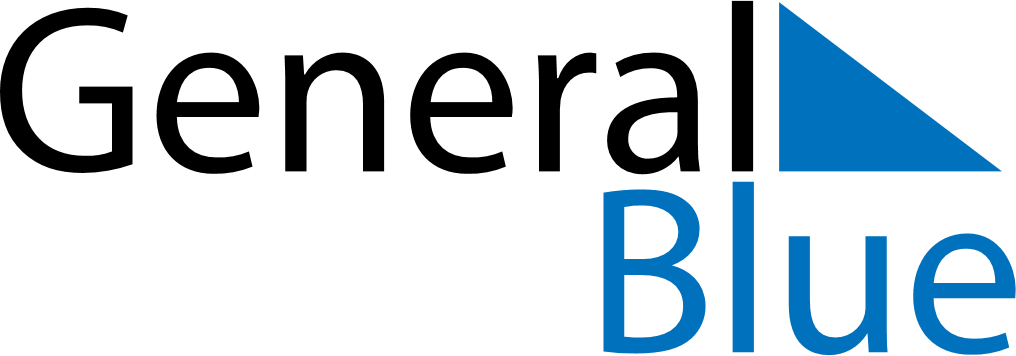 Liechtenstein 2030 HolidaysLiechtenstein 2030 HolidaysDATENAME OF HOLIDAYJanuary 1, 2030TuesdayNew Year’s DayJanuary 2, 2030WednesdayBerchtold DayJanuary 6, 2030SundayEpiphanyFebruary 2, 2030SaturdayCandlemasMarch 5, 2030TuesdayShrove TuesdayMarch 19, 2030TuesdaySaint JosephApril 19, 2030FridayGood FridayApril 21, 2030SundayEaster SundayApril 22, 2030MondayEaster MondayMay 1, 2030WednesdayLabour DayMay 12, 2030SundayMother’s DayMay 30, 2030ThursdayAscension DayMay 31, 2030FridayFeiertagsbrückeJune 9, 2030SundayPentecostJune 10, 2030MondayWhit MondayJune 20, 2030ThursdayCorpus ChristiJune 21, 2030FridayFeiertagsbrückeAugust 15, 2030ThursdayStaatsfeiertagSeptember 8, 2030SundayMariä GeburtNovember 1, 2030FridayAll Saints’ DayDecember 8, 2030SundayImmaculate ConceptionDecember 24, 2030TuesdayChristmas EveDecember 25, 2030WednesdayChristmas DayDecember 26, 2030ThursdayBoxing DayDecember 31, 2030TuesdayNew Year’s Eve